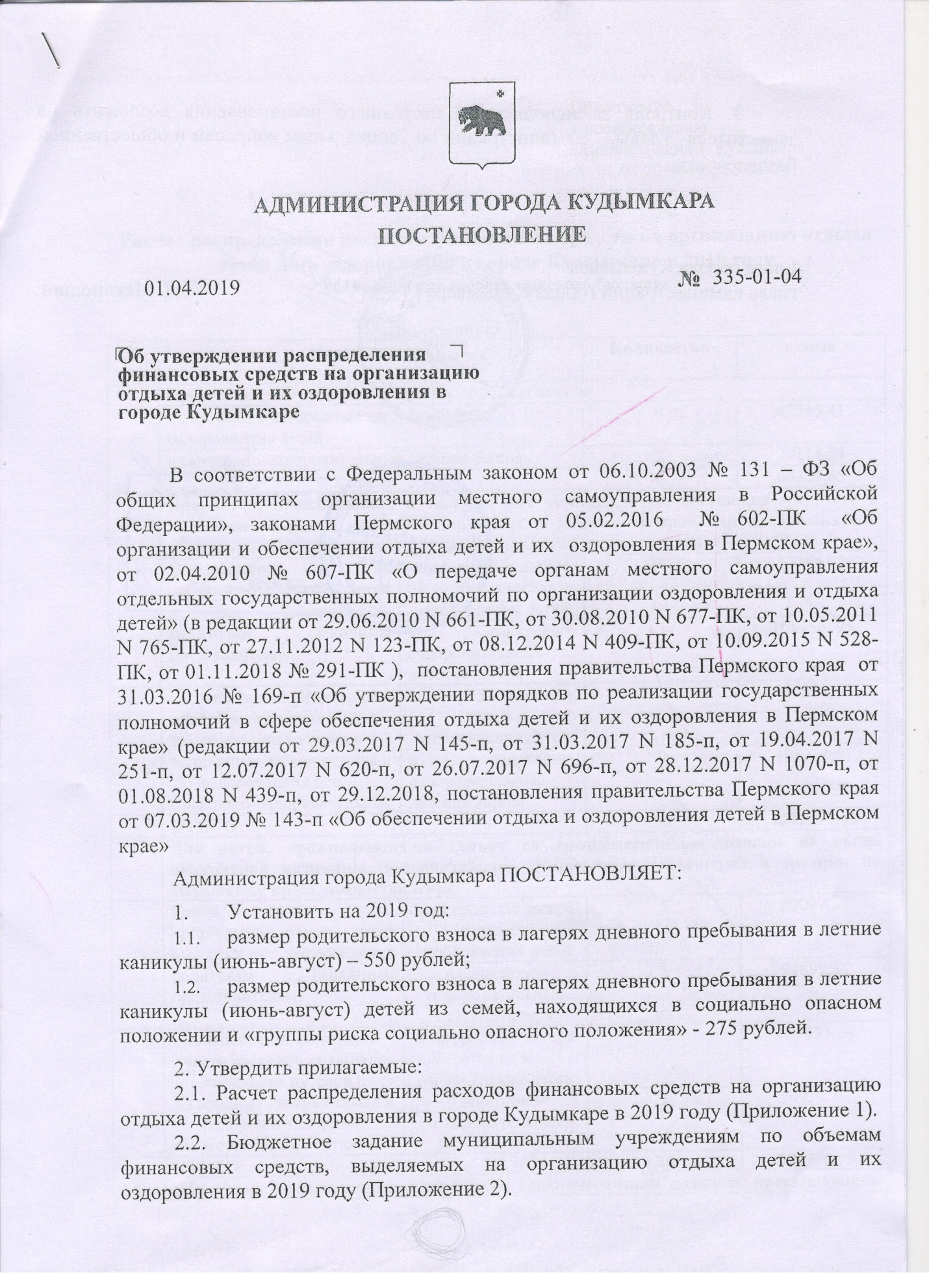 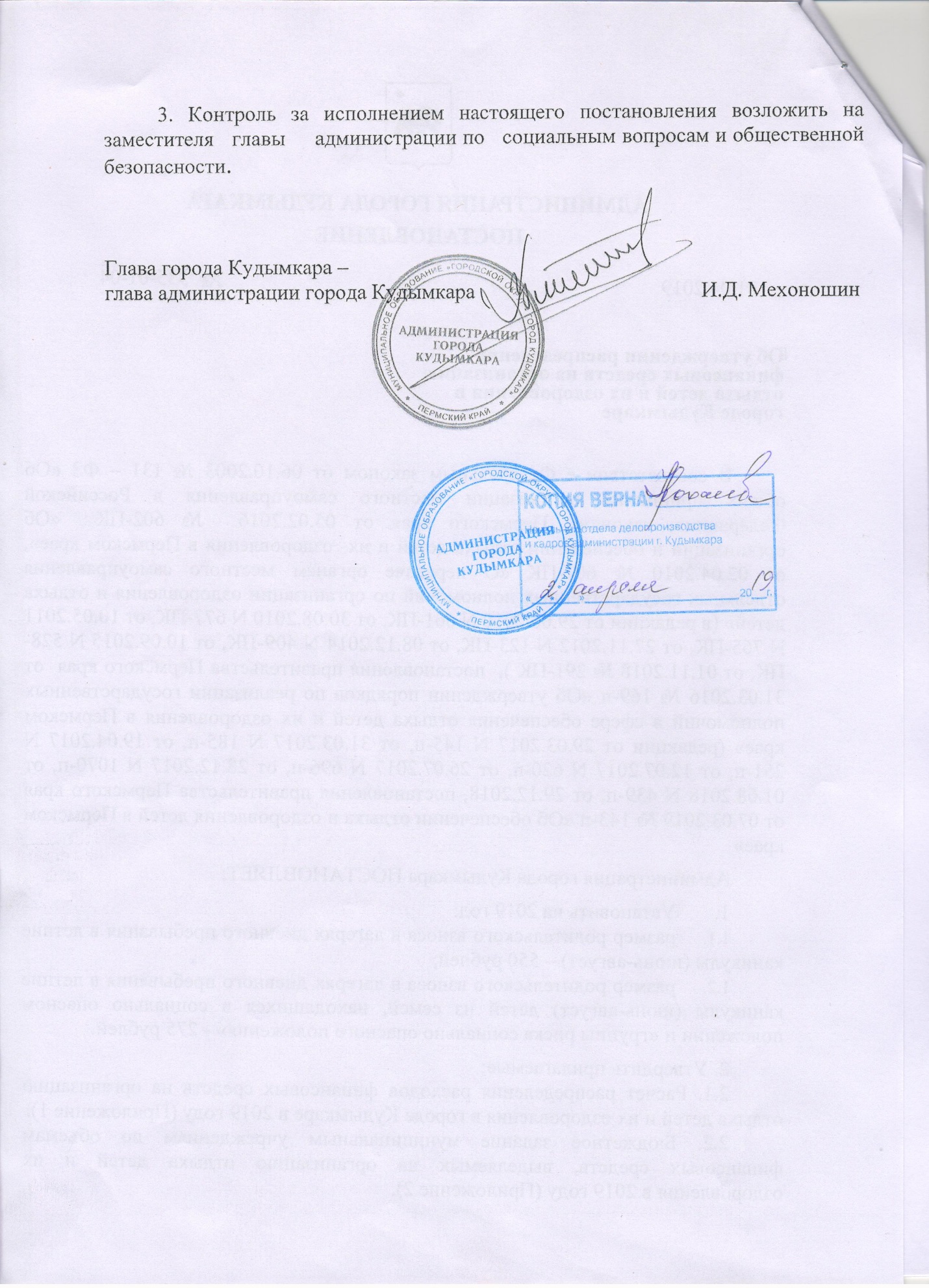 Приложение 1к постановлениюадминистрации г. Кудымкараот                       №  Расчет распределения расходов финансовых средств на организацию отдыха детей и их оздоровления в городе Кудымкаре в 2019 годуРаспределение средств краевого бюджетаРаспределение средств местного бюджетаПриложение 2к постановлению администрации г. Кудымкараот                          №  Бюджетное задание муниципальным учреждениям по объемам финансовых средств, выделяемых на организацию отдыха детей и их оздоровления летом 2019 года№ п\пНаименованиеНаименованиеНаименованиеНаименованиеНаименованиеКоличество сумма1.Предоставление субсидий хозяйствующим субъектамПредоставление субсидий хозяйствующим субъектамПредоставление субсидий хозяйствующим субъектамПредоставление субсидий хозяйствующим субъектамПредоставление субсидий хозяйствующим субъектамПредоставление субсидий хозяйствующим субъектамПредоставление субсидий хозяйствующим субъектам1.на путевки в загородные лагеря отдыха и оздоровления детейна путевки в загородные лагеря отдыха и оздоровления детейна путевки в загородные лагеря отдыха и оздоровления детейна путевки в загородные лагеря отдыха и оздоровления детейна путевки в загородные лагеря отдыха и оздоровления детей442215,411.в санаторно-оздоровительные детские лагеряв санаторно-оздоровительные детские лагеряв санаторно-оздоровительные детские лагеряв санаторно-оздоровительные детские лагеряв санаторно-оздоровительные детские лагеря227114,241.Всего:Всего:Всего:Всего:Всего:669329,652. Для детей, проживающих в малоимущих семьях, детей, состоящих на учете в комиссии по делам несовершеннолетних и защите их прав как находящихся в социально-опасном положении, детей-инвалидов, предоставление:Для детей, проживающих в малоимущих семьях, детей, состоящих на учете в комиссии по делам несовершеннолетних и защите их прав как находящихся в социально-опасном положении, детей-инвалидов, предоставление:Для детей, проживающих в малоимущих семьях, детей, состоящих на учете в комиссии по делам несовершеннолетних и защите их прав как находящихся в социально-опасном положении, детей-инвалидов, предоставление:Для детей, проживающих в малоимущих семьях, детей, состоящих на учете в комиссии по делам несовершеннолетних и защите их прав как находящихся в социально-опасном положении, детей-инвалидов, предоставление:Для детей, проживающих в малоимущих семьях, детей, состоящих на учете в комиссии по делам несовершеннолетних и защите их прав как находящихся в социально-опасном положении, детей-инвалидов, предоставление:Для детей, проживающих в малоимущих семьях, детей, состоящих на учете в комиссии по делам несовершеннолетних и защите их прав как находящихся в социально-опасном положении, детей-инвалидов, предоставление:Для детей, проживающих в малоимущих семьях, детей, состоящих на учете в комиссии по делам несовершеннолетних и защите их прав как находящихся в социально-опасном положении, детей-инвалидов, предоставление:Сертификатов на организацию отдыха детей и их оздоровления родителям (законным представителям)в загородные лагеря отдыха и оздоровления детейв загородные лагеря отдыха и оздоровления детейв загородные лагеря отдыха и оздоровления детейв загородные лагеря отдыха и оздоровления детей463166,72Сертификатов на организацию отдыха детей и их оздоровления родителям (законным представителям)в санаторно-оздоровительные детские лагеряв санаторно-оздоровительные детские лагеряв санаторно-оздоровительные детские лагеряв санаторно-оздоровительные детские лагеря5108456, 95Компенсация родителям части расходов на оплату стоимости путевки в загородные лагеря отдыха и оздоровления детей, санаторно-оздоровительные в загородные лагеря отдыха и оздоровления детейв загородные лагеря отдыха и оздоровления детейв загородные лагеря отдыха и оздоровления детейв загородные лагеря отдыха и оздоровления детей58916033,44Компенсация родителям части расходов на оплату стоимости путевки в загородные лагеря отдыха и оздоровления детей, санаторно-оздоровительные в санаторно-оздоровительные детские лагеряв санаторно-оздоровительные детские лагеряв санаторно-оздоровительные детские лагеряв санаторно-оздоровительные детские лагеря9195222,51ИТОГОИТОГОИТОГОИТОГОИТОГО761282879,623.Для детей, проживающих в семьях со среднемесячным доходом не выше двукратной величины (включительно) прожиточного минимума в среднем по Пермскому краю, предоставление:Для детей, проживающих в семьях со среднемесячным доходом не выше двукратной величины (включительно) прожиточного минимума в среднем по Пермскому краю, предоставление:Для детей, проживающих в семьях со среднемесячным доходом не выше двукратной величины (включительно) прожиточного минимума в среднем по Пермскому краю, предоставление:Для детей, проживающих в семьях со среднемесячным доходом не выше двукратной величины (включительно) прожиточного минимума в среднем по Пермскому краю, предоставление:Для детей, проживающих в семьях со среднемесячным доходом не выше двукратной величины (включительно) прожиточного минимума в среднем по Пермскому краю, предоставление:Для детей, проживающих в семьях со среднемесячным доходом не выше двукратной величины (включительно) прожиточного минимума в среднем по Пермскому краю, предоставление:Для детей, проживающих в семьях со среднемесячным доходом не выше двукратной величины (включительно) прожиточного минимума в среднем по Пермскому краю, предоставление:Сертификатов на организацию отдыха детей и их оздоровления родителям (законным представителям)Сертификатов на организацию отдыха детей и их оздоровления родителям (законным представителям)в загородные лагеря отдыха и оздоровления детейв загородные лагеря отдыха и оздоровления детейв загородные лагеря отдыха и оздоровления детей569097,35Сертификатов на организацию отдыха детей и их оздоровления родителям (законным представителям)Сертификатов на организацию отдыха детей и их оздоровления родителям (законным представителям)в санаторно-оздоровительные детские лагеряв санаторно-оздоровительные детские лагеряв санаторно-оздоровительные детские лагеря594899,85Компенсация родителям части расходов на оплату стоимости путевки в загородные лагеря отдыха и оздоровления детей, санаторно-оздоровительные Компенсация родителям части расходов на оплату стоимости путевки в загородные лагеря отдыха и оздоровления детей, санаторно-оздоровительные в загородные лагеря отдыха и оздоровления детейв загородные лагеря отдыха и оздоровления детейв загородные лагеря отдыха и оздоровления детей12165833,64Компенсация родителям части расходов на оплату стоимости путевки в загородные лагеря отдыха и оздоровления детей, санаторно-оздоровительные Компенсация родителям части расходов на оплату стоимости путевки в загородные лагеря отдыха и оздоровления детей, санаторно-оздоровительные в санаторно-оздоровительные детские лагеряв санаторно-оздоровительные детские лагеряв санаторно-оздоровительные детские лагеря356939, 91ИТОГОИТОГОИТОГОИТОГОИТОГО25386770,754.Для детей, проживающих в семьях со среднемесячным доходом, превышающим двукратную величину, но не выше трехкратной величины (включительно) прожиточного минимума в среднем по Пермскому краю, предоставление:Для детей, проживающих в семьях со среднемесячным доходом, превышающим двукратную величину, но не выше трехкратной величины (включительно) прожиточного минимума в среднем по Пермскому краю, предоставление:Для детей, проживающих в семьях со среднемесячным доходом, превышающим двукратную величину, но не выше трехкратной величины (включительно) прожиточного минимума в среднем по Пермскому краю, предоставление:Для детей, проживающих в семьях со среднемесячным доходом, превышающим двукратную величину, но не выше трехкратной величины (включительно) прожиточного минимума в среднем по Пермскому краю, предоставление:Для детей, проживающих в семьях со среднемесячным доходом, превышающим двукратную величину, но не выше трехкратной величины (включительно) прожиточного минимума в среднем по Пермскому краю, предоставление:Для детей, проживающих в семьях со среднемесячным доходом, превышающим двукратную величину, но не выше трехкратной величины (включительно) прожиточного минимума в среднем по Пермскому краю, предоставление:Для детей, проживающих в семьях со среднемесячным доходом, превышающим двукратную величину, но не выше трехкратной величины (включительно) прожиточного минимума в среднем по Пермскому краю, предоставление:Сертификатов на организацию отдыха детей и их оздоровления родителям (законным представителям)Сертификатов на организацию отдыха детей и их оздоровления родителям (законным представителям)Сертификатов на организацию отдыха детей и их оздоровления родителям (законным представителям)в загородные лагеря отдыха и оздоровления детейв загородные лагеря отдыха и оздоровления детей00Сертификатов на организацию отдыха детей и их оздоровления родителям (законным представителям)Сертификатов на организацию отдыха детей и их оздоровления родителям (законным представителям)Сертификатов на организацию отдыха детей и их оздоровления родителям (законным представителям)в санаторно-оздоровительные детские лагеряв санаторно-оздоровительные детские лагеря324402,81Компенсация родителям части расходов на оплату стоимости путевки в загородные лагеря отдыха и оздоровления детей, санаторно-оздоровительные Компенсация родителям части расходов на оплату стоимости путевки в загородные лагеря отдыха и оздоровления детей, санаторно-оздоровительные Компенсация родителям части расходов на оплату стоимости путевки в загородные лагеря отдыха и оздоровления детей, санаторно-оздоровительные в загородные лагеря отдыха и оздоровления детейв загородные лагеря отдыха и оздоровления детей423690,52Компенсация родителям части расходов на оплату стоимости путевки в загородные лагеря отдыха и оздоровления детей, санаторно-оздоровительные Компенсация родителям части расходов на оплату стоимости путевки в загородные лагеря отдыха и оздоровления детей, санаторно-оздоровительные Компенсация родителям части расходов на оплату стоимости путевки в загородные лагеря отдыха и оздоровления детей, санаторно-оздоровительные в санаторно-оздоровительные детские лагеряв санаторно-оздоровительные детские лагеря18134,17ИТОГОИТОГОИТОГОИТОГОИТОГО856227,505.Для детей, проживающих в малоимущих многодетных семьях, детей, проживающих в малоимущих семьях, состоящих на учете в комиссии по делам несовершеннолетних и защите их прав как находящихся в социально-опасном положении, детей-инвалидов, проживающих в малоимущих семьях, предоставление:Для детей, проживающих в малоимущих многодетных семьях, детей, проживающих в малоимущих семьях, состоящих на учете в комиссии по делам несовершеннолетних и защите их прав как находящихся в социально-опасном положении, детей-инвалидов, проживающих в малоимущих семьях, предоставление:Для детей, проживающих в малоимущих многодетных семьях, детей, проживающих в малоимущих семьях, состоящих на учете в комиссии по делам несовершеннолетних и защите их прав как находящихся в социально-опасном положении, детей-инвалидов, проживающих в малоимущих семьях, предоставление:Для детей, проживающих в малоимущих многодетных семьях, детей, проживающих в малоимущих семьях, состоящих на учете в комиссии по делам несовершеннолетних и защите их прав как находящихся в социально-опасном положении, детей-инвалидов, проживающих в малоимущих семьях, предоставление:Для детей, проживающих в малоимущих многодетных семьях, детей, проживающих в малоимущих семьях, состоящих на учете в комиссии по делам несовершеннолетних и защите их прав как находящихся в социально-опасном положении, детей-инвалидов, проживающих в малоимущих семьях, предоставление:Для детей, проживающих в малоимущих многодетных семьях, детей, проживающих в малоимущих семьях, состоящих на учете в комиссии по делам несовершеннолетних и защите их прав как находящихся в социально-опасном положении, детей-инвалидов, проживающих в малоимущих семьях, предоставление:Для детей, проживающих в малоимущих многодетных семьях, детей, проживающих в малоимущих семьях, состоящих на учете в комиссии по делам несовершеннолетних и защите их прав как находящихся в социально-опасном положении, детей-инвалидов, проживающих в малоимущих семьях, предоставление:Путевок в стационарные организации отдыха и оздоровления детей летнего, сезонного и круглогодичного функционированияПутевок в стационарные организации отдыха и оздоровления детей летнего, сезонного и круглогодичного функционированияПутевок в стационарные организации отдыха и оздоровления детей летнего, сезонного и круглогодичного функционированияПутевок в стационарные организации отдыха и оздоровления детей летнего, сезонного и круглогодичного функционирования1052072920,50Сертификатов на организацию отдыха детей и их оздоровления родителям (законным представителям)Сертификатов на организацию отдыха детей и их оздоровления родителям (законным представителям)Сертификатов на организацию отдыха детей и их оздоровления родителям (законным представителям)Сертификатов на организацию отдыха детей и их оздоровления родителям (законным представителям)в загородные лагеря отдыха и оздоровления детей598710,5Сертификатов на организацию отдыха детей и их оздоровления родителям (законным представителям)Сертификатов на организацию отдыха детей и их оздоровления родителям (законным представителям)Сертификатов на организацию отдыха детей и их оздоровления родителям (законным представителям)Сертификатов на организацию отдыха детей и их оздоровления родителям (законным представителям)в санаторно-оздоровительные детские лагеря254228,48Компенсация родителям части расходов на оплату стоимости путевки в загородные лагеря отдыха и оздоровления детей, санаторно-оздоровительные Компенсация родителям части расходов на оплату стоимости путевки в загородные лагеря отдыха и оздоровления детей, санаторно-оздоровительные Компенсация родителям части расходов на оплату стоимости путевки в загородные лагеря отдыха и оздоровления детей, санаторно-оздоровительные Компенсация родителям части расходов на оплату стоимости путевки в загородные лагеря отдыха и оздоровления детей, санаторно-оздоровительные в загородные лагеря отдыха и оздоровления детей8159625,25Компенсация родителям части расходов на оплату стоимости путевки в загородные лагеря отдыха и оздоровления детей, санаторно-оздоровительные Компенсация родителям части расходов на оплату стоимости путевки в загородные лагеря отдыха и оздоровления детей, санаторно-оздоровительные Компенсация родителям части расходов на оплату стоимости путевки в загородные лагеря отдыха и оздоровления детей, санаторно-оздоровительные Компенсация родителям части расходов на оплату стоимости путевки в загородные лагеря отдыха и оздоровления детей, санаторно-оздоровительные в санаторно-оздоровительные детские лагеря00ИТОГОИТОГОИТОГОИТОГОИТОГО1202385484,736.Оплата питания в лагерях дневного пребыванияОплата питания в лагерях дневного пребыванияОплата питания в лагерях дневного пребыванияОплата питания в лагерях дневного пребыванияОплата питания в лагерях дневного пребывания114527678797.Транспортные услуги к местам отдыха и оздоровления, расположенные на территории Пермского края, и обратно по путевкам, приобретенным за счет средств бюджета Пермского краяТранспортные услуги к местам отдыха и оздоровления, расположенные на территории Пермского края, и обратно по путевкам, приобретенным за счет средств бюджета Пермского краяТранспортные услуги к местам отдыха и оздоровления, расположенные на территории Пермского края, и обратно по путевкам, приобретенным за счет средств бюджета Пермского краяТранспортные услуги к местам отдыха и оздоровления, расположенные на территории Пермского края, и обратно по путевкам, приобретенным за счет средств бюджета Пермского краяТранспортные услуги к местам отдыха и оздоровления, расположенные на территории Пермского края, и обратно по путевкам, приобретенным за счет средств бюджета Пермского края108228,758АдминистрированиеАдминистрированиеАдминистрированиеАдминистрированиеАдминистрирование3%225000ИТОГОИТОГОИТОГОИТОГОИТОГО7281800НаименованиеКол-во путевокСумма1.Лагерь «Гражданин»Лагерь «Гражданин»Лагерь «Гражданин»1.Питание детей401070321.Заработная плата800001.Прочие расходы180001.Всего:2050322.Оборонно-спортивная смена «Мужество»401296183.Компенсация родительской платы за путевки в лагеря дневного пребывания за детей ГР и СОП 74203504.Отряды по месту жительства450005.Транспортные услуги100000ИТОГО:500000№ п/пПоказателиПериод оздоровленияПериод оздоровленияПериод оздоровленияПериод оздоровленияВсего детейРасчетная стоимость одного дня (руб.)Родительский взнос с реб. (руб)Родительский взнос с реб. (руб)Субвенции бюджета ПК (руб.) Родительский взнос всего (руб.)Родительская плата (компенсация) за путевки в ЛДП за детей ГР и СОПРодительская плата (компенсация) за путевки в ЛДП за детей ГР и СОП№ п/пПоказателииюньиюньавгуставгустРодительский взнос с реб. (руб)Родительский взнос с реб. (руб)Количество детейСредства местного бюджета№ п/пПоказателииюньиюньавгуставгустСОПКоличество детейСредства местного бюджета№ п/пПоказателиКол-во детейКол-во дней с питаниемКол-во детейКол-во дней с питаниемСОПКоличество детейСредства местного бюджета1Муниципальное общеобразовательное бюджетное учреждение "Средняя общеобразовательная школа № 1 им. Героя Советского Союза Н.И. Кузнецова" г. Кудымкара1601510017260157,45502756453401397001233002Муниципальное бюджетное общеобразовательное учреждение города Кудымкара "Средняя общеобразовательная школа № 2"14015140157,4550275330540715002055003Муниципальное общеобразовательное бюджетное учреждение "Гимназия № 3" г. Кудымкара150155017200157,4550275487940108900411004Муниципальное общеобразовательное бюджетное учреждение "Основная общеобразовательная школа № 5" г. Кудымкара80150080157,4550275188880412501027505Муниципальное бюджетное общеобразовательное учреждение "Средняя общеобразовательная школа № 8" г. Кудымкара1201500120157,4550275283320621501438506Муниципальное бюджетное общеобразовательное учреждение г. Кудымкара "Специальная (коррекционная) школа-детский сад № 12 для обучающихся, воспитанников с ограниченными возможностями здоровья"75150075157,4550275177075374001438507Муниципальное автономное учреждение дополнительного образования детей города Кудымкара "Детско-юношеская спортивная школа "115153517150157,455027536516882500008Муниципальное автономное учреждение дополнительного образования "Детско-юношеский центр "Радуга" г. Кудымкара100152017120157,45502752896166600000итого94015205171145157,455027527678796094007420350в том числе СОП и группа риска